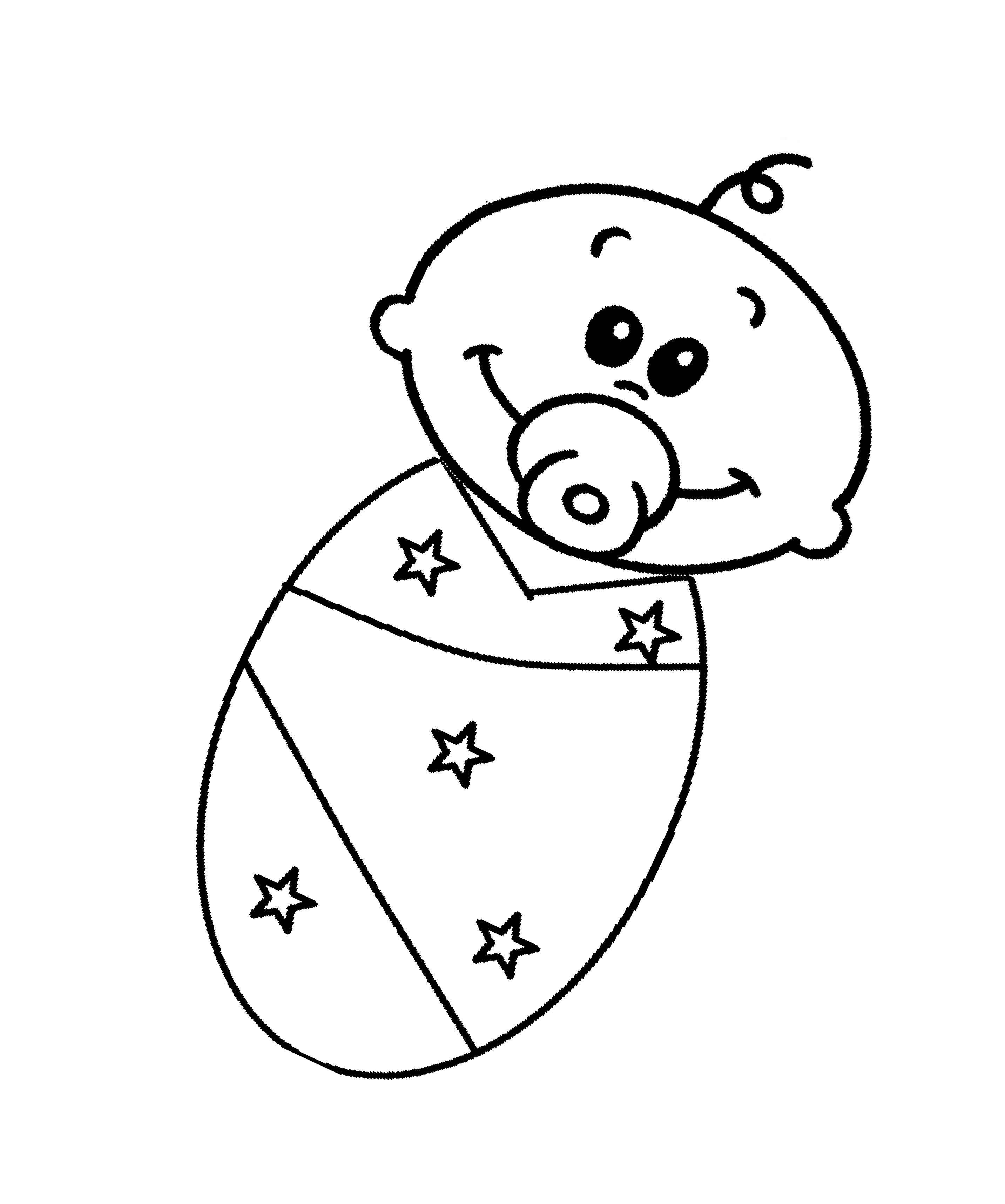 			THE FAMILY	Baby (beibi)				 -			BebéPega una foto de cuando tú eras “baby”.